DELO NA DALJAVOVčeraj si se preizkusil v besedilnih nalogah o enačbah. Danes pa želim, da naslednji nalogi prepišeš v zvezek, ju rešiš, fotografiraj rešitev in mi jo pošlji v pregled.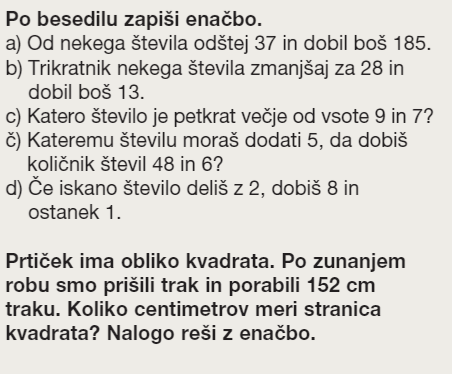 